DATA: 02/ 03/ 2021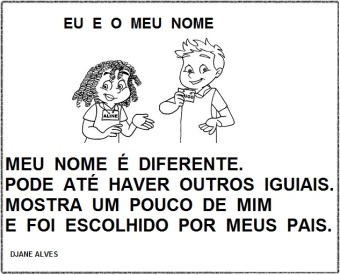 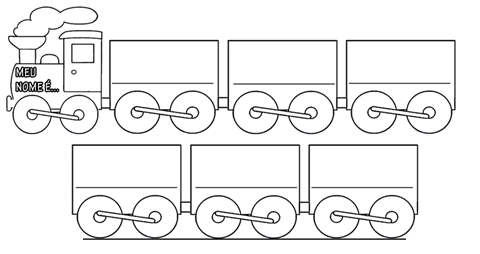 DATA: _____/ 03/ 2021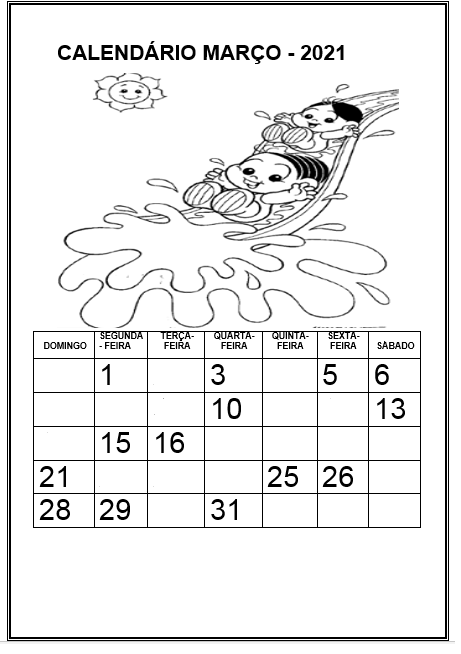 COMPLETAR O CALENDÁRIO COM OS NUMERAIS QUE FALTAM.PINTE DE AZUL CLARO O NOME DO DIA DA SEMANA EM QUE O MÊS COMEÇOU:PINTE DE VERMELHO  O ÚLTIMO DIA DO MÊS.PINTE DE AMARELO O NÚMERO DA PRIMEIRA SEXTA-FEIRA.PINTE AS DATAS QUE CAÍRAM NO SÁBADO DE LARANJA.QUANTOS NÚMEROS VOCÊ PINTOU DE LARANJA?             ___________________PINTE DE COR DE ROSA O NOME DO DIA DA SEMANA EM QUE O MÊS TERMINOU.PINTE DE VERDE O NOME DO DIA DA SEMANA EM QUE O DIA 21 CAIU.ESCREVA ABAIXO SEU NOME COMPLETO:DATA: _____/ 03/ 2021DEPOIS DE ASSISTIR O FILMINHO DO LIVRO " O CAMELO, O BURRO E A ÁGUA", FAÇA UMA ILUSTRAÇÃO SOBRE O QUE VOCÊ ENTENDEU. CAPRICHE!!!NOME COMPLETO: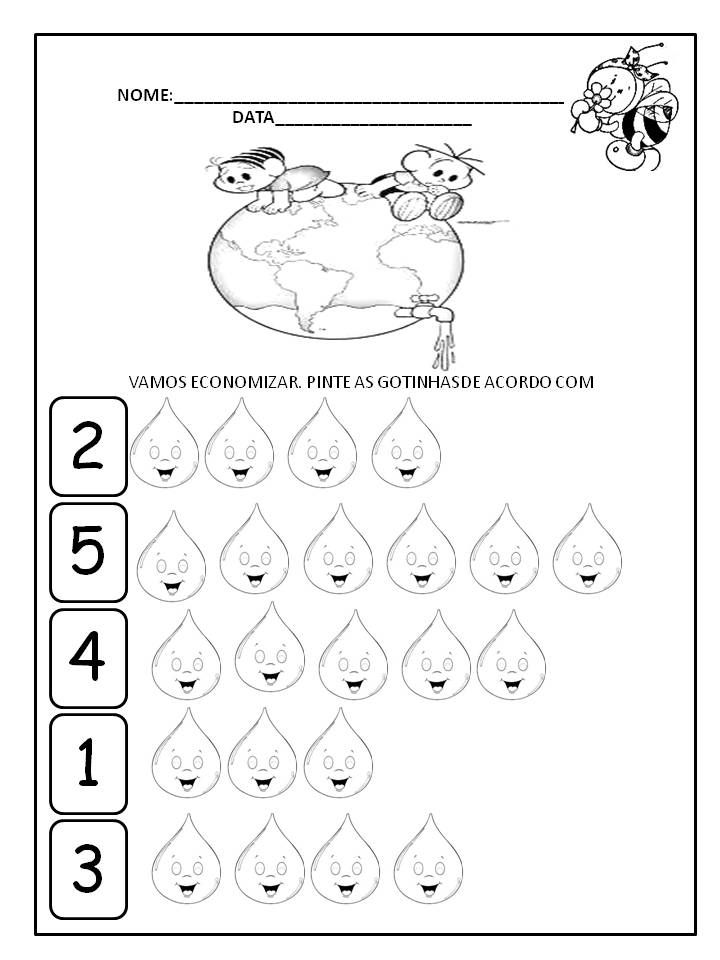 DATA: _____/ 03/ 2021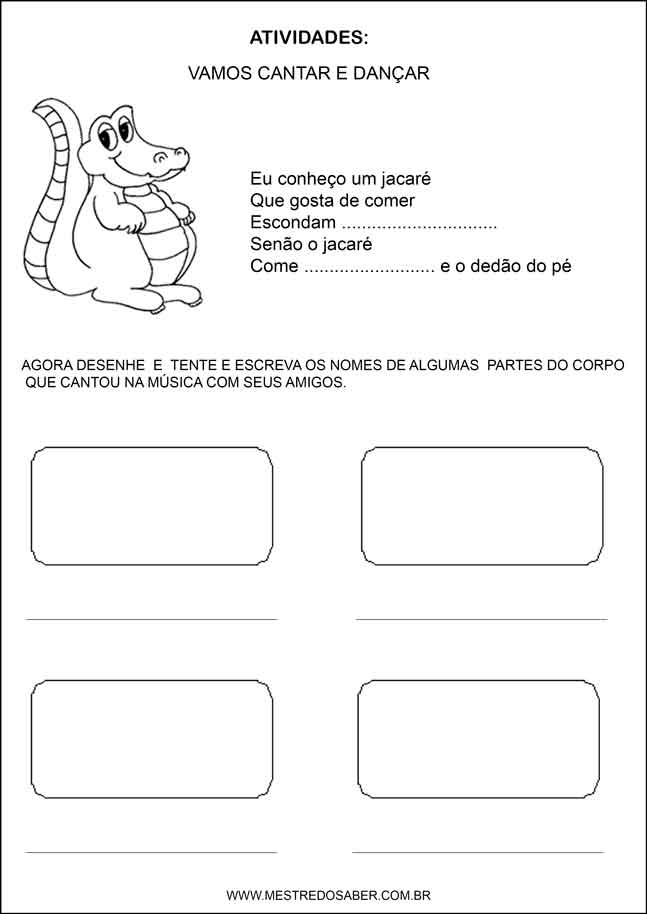 COMPLET COM AS VOGAIS O NOME DE ALGUMAS PARTES DO CORPO QUE PODEM SER CANTADAS NA MÚSICA:    NOME COMPLETO:RECORTE OS ÓRGÃOS DO SENTIDO E COLE AO LADO DO ESTIMULO CORRESPONDENTE: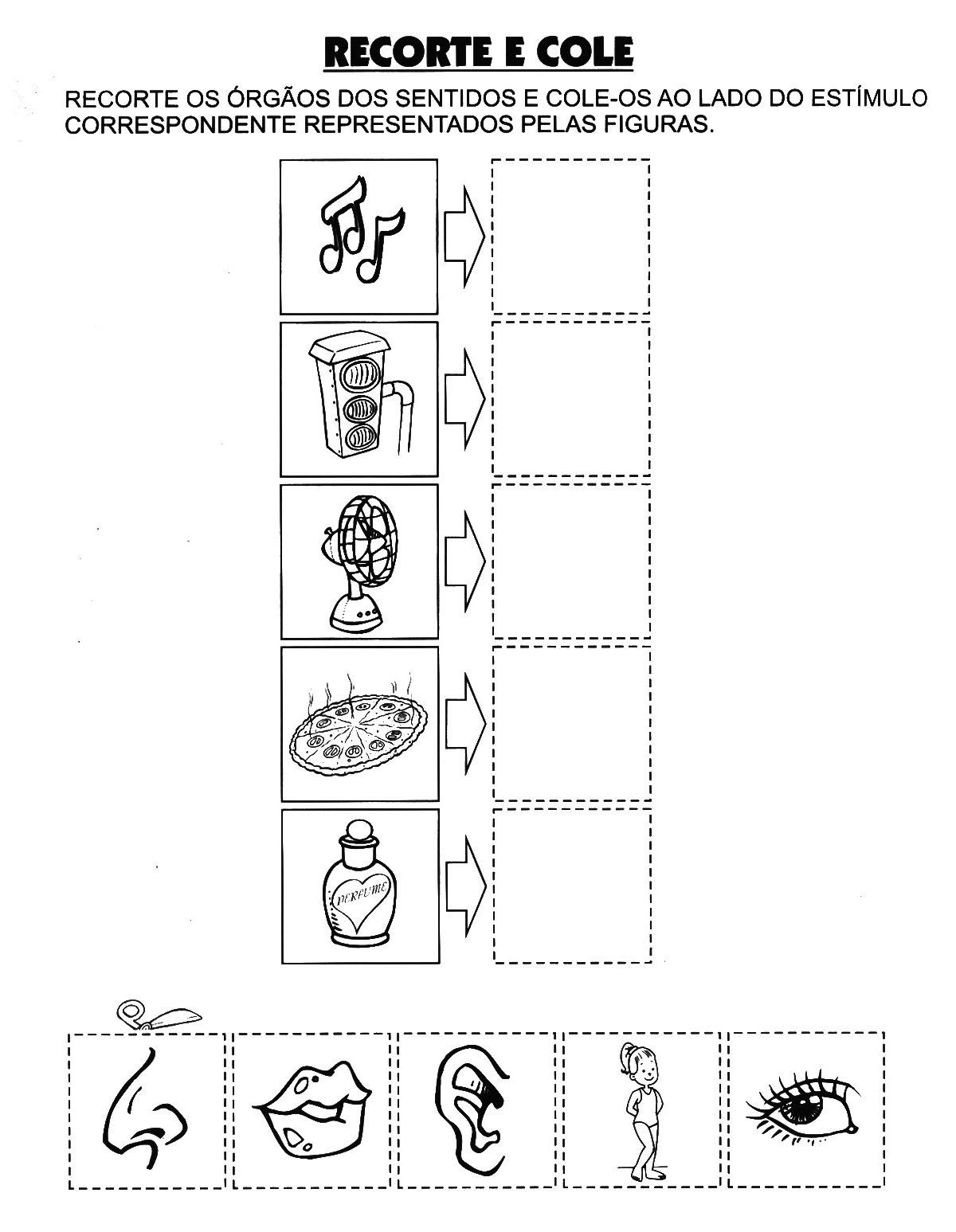 DATA: 08/ 03/ 2021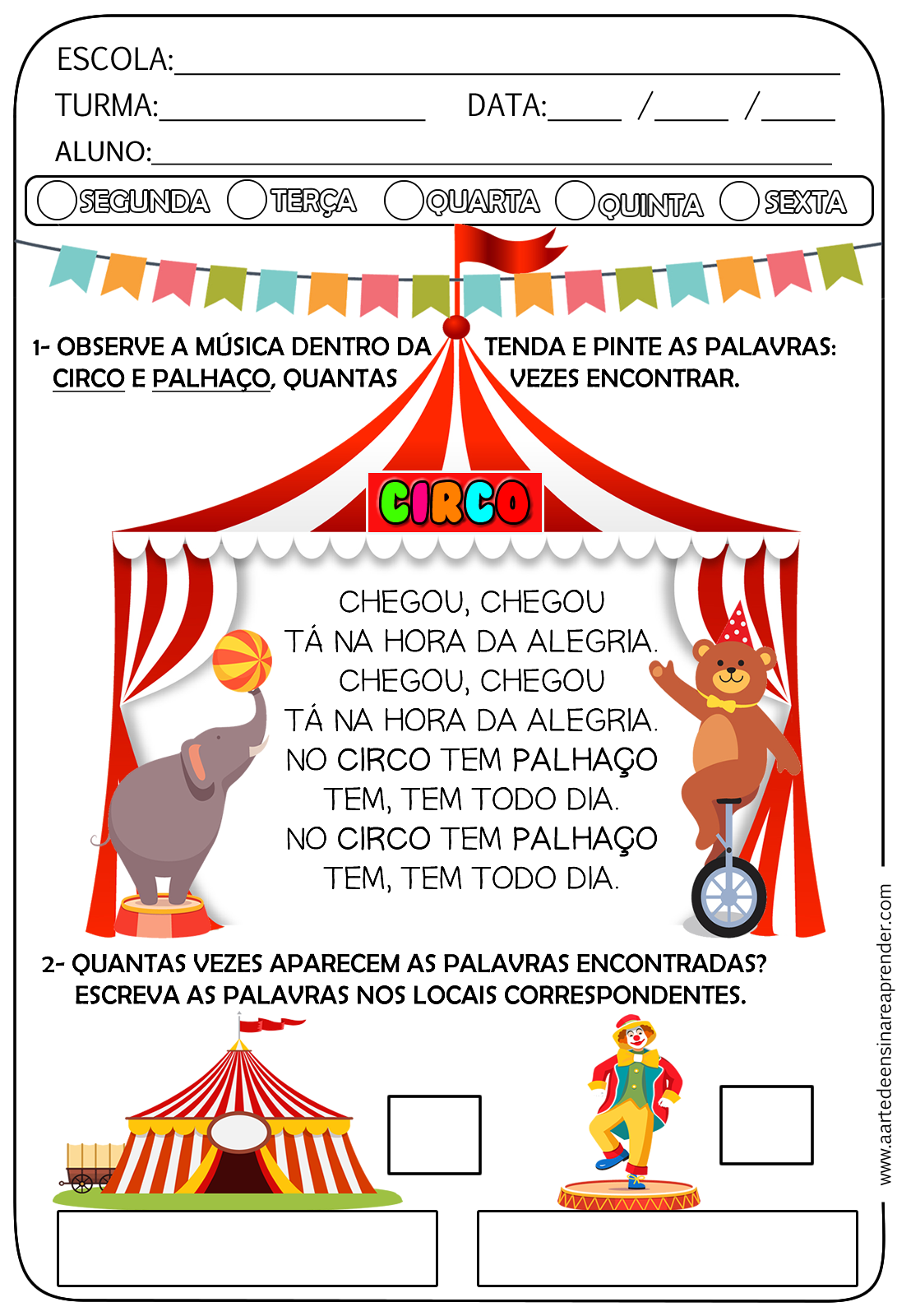 ESSE MÊS COMEMORAMOS O DIA DO CIRCO. VEJA ABAIXO ALGUNS PROFISSIONAIS QUE LÁ TRABALHAM E FAÇAM COM CAPRICHO A ATIVIDADE: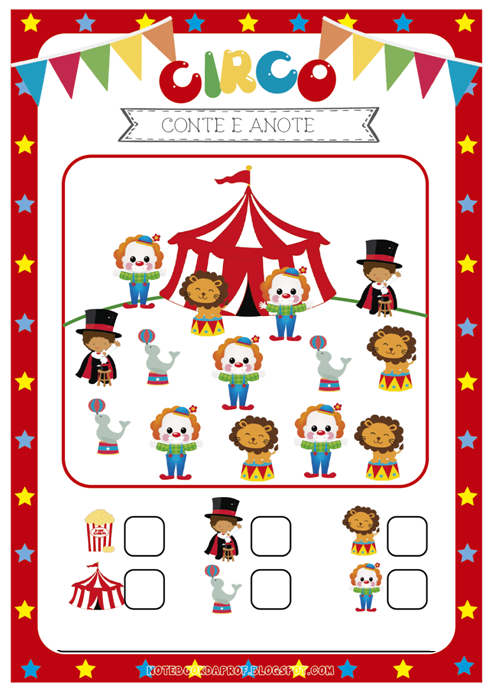 NOME COMPLETO:DATA: _____/ 03/ 2021CARA REDONDAA CARA REDONDA QUE ONTEM EU FIZTEM OLHOS, TEM BOCA, PEQUENO NARIZTEM DUAS ORELHAS QUE SÃO BEM IGUAISCABELOS COMPRIDOS PRA FRENTE E PRA TRÁSMENINOS, ILUSTRE A CANTIGA AQUI: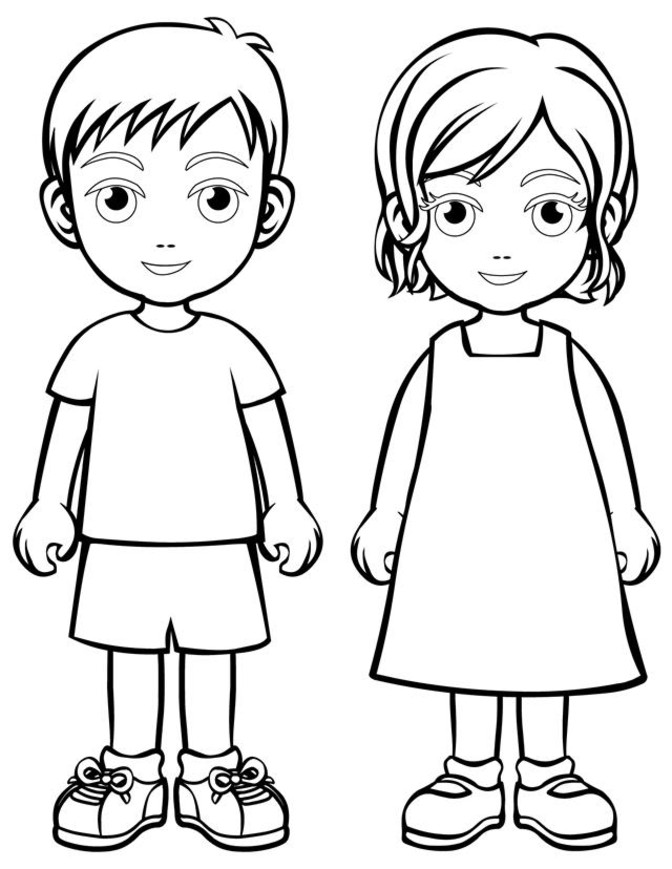 CARA REDONDAA CARA REDONDA QUE ONTEM EU FIZTEM OLHOS, TEM BOCA, PEQUENO NARIZTEM DUAS ORELHAS QUE SÃO BEM IGUAISCABELOS COMPRIDOS PRA FRENTE E PRA TRÁSMENINAS, ILUSTRE A CANTIGA AQUI:DATA: _____/ 03/ 2021OBSERVE A PALAVRA ÁGUA E RESPONDA:QUAL A PRIMEIRA LETRA?QUAL A ÚLTIMA LETRA?QUANTAS LETRAS TEM?QUANTAS VOGAIS?QUAIS SÃO AS VOGAIS?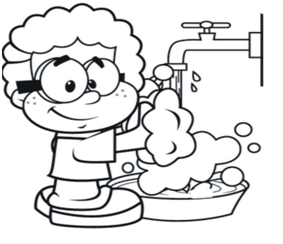 UTILIDADES DA ÁGUARECONHEÇA ALGUMAS UTILIDADES DA ÁGUA DESCOBRINDO A LETRA INICIAL DE CADA PALAVRA: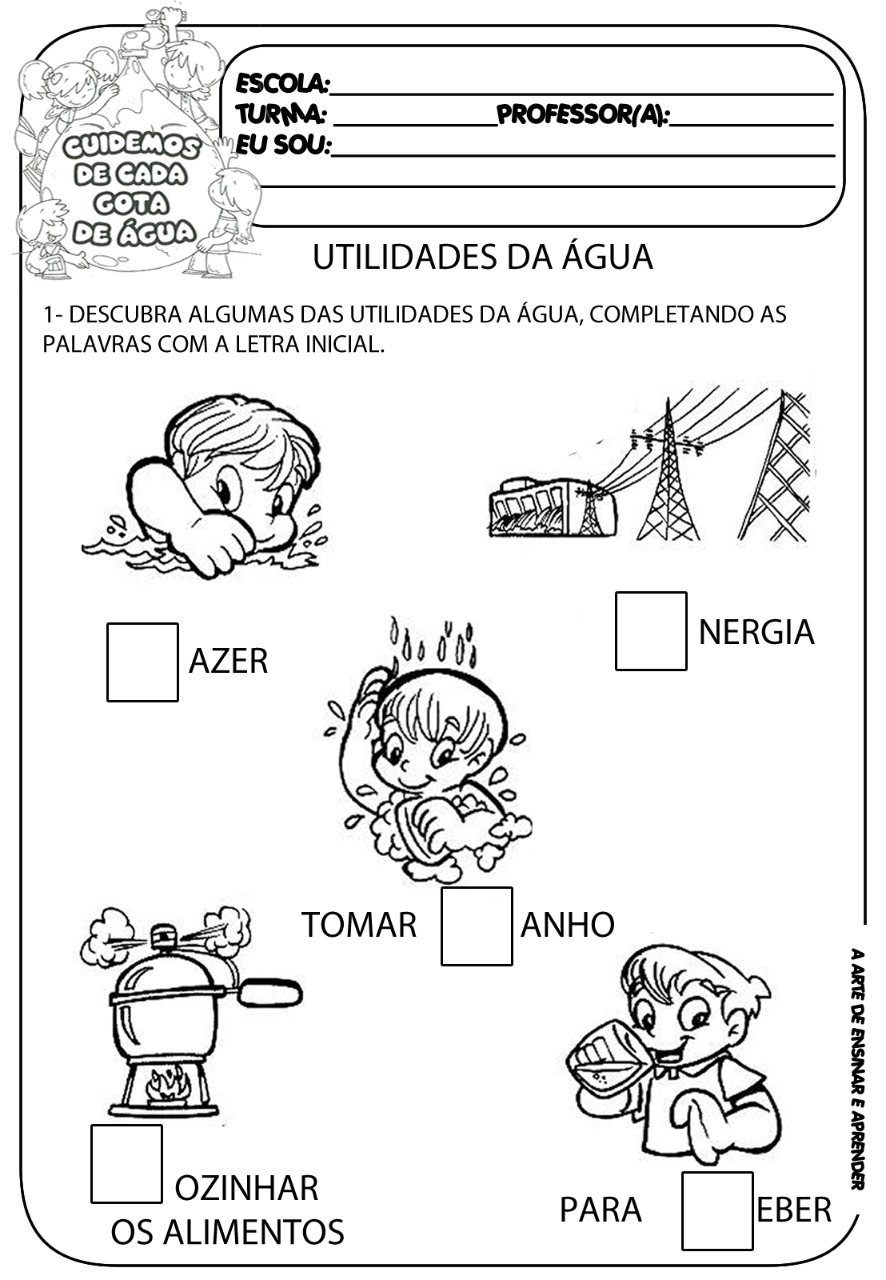 NOME COMPLETO:DATA: _____/ 03/ 2021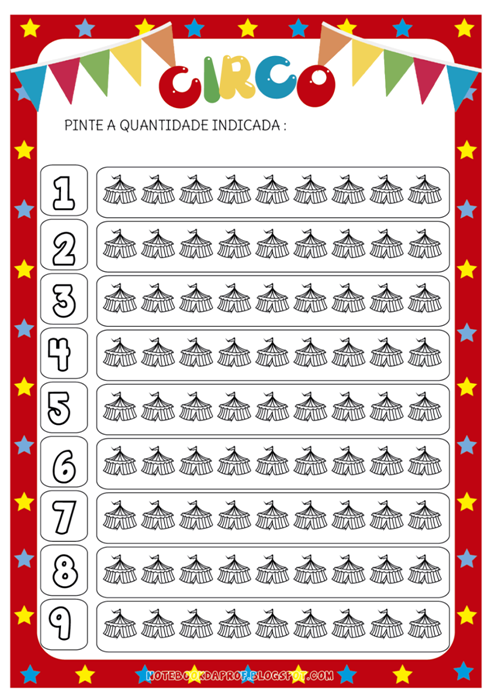 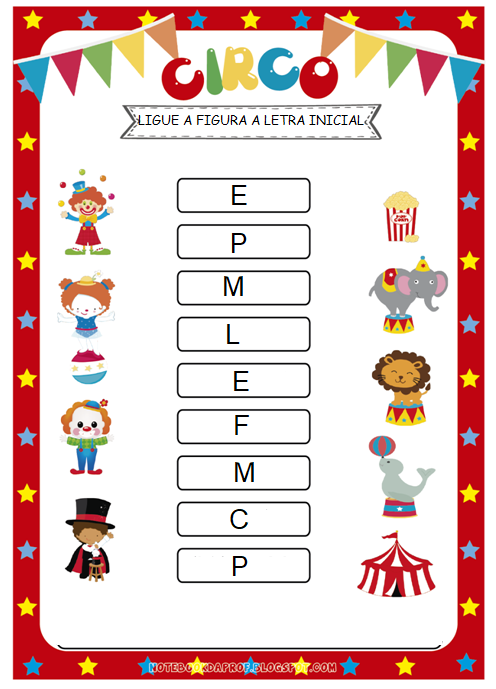 NOME COMPLETO:DATA: _____/ 03/ 2021A ÁGUA É MUITO IMPORTANTE. POR ISSO NÃO PODEMOS DESPERDIÇAR: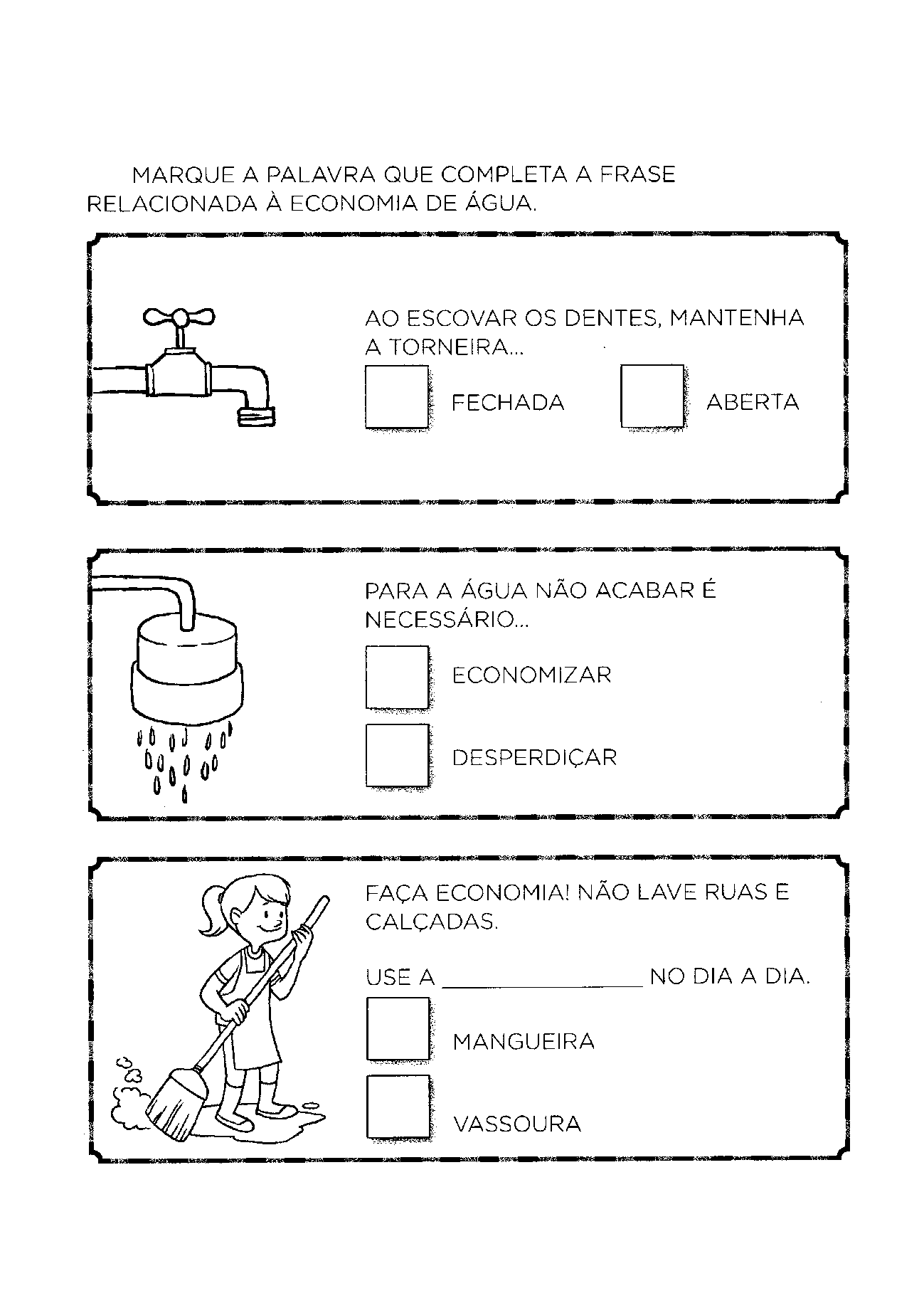 NÃO SÓ AS PESSOAS PRECISAM DE ÁGUA PARA VIVER. 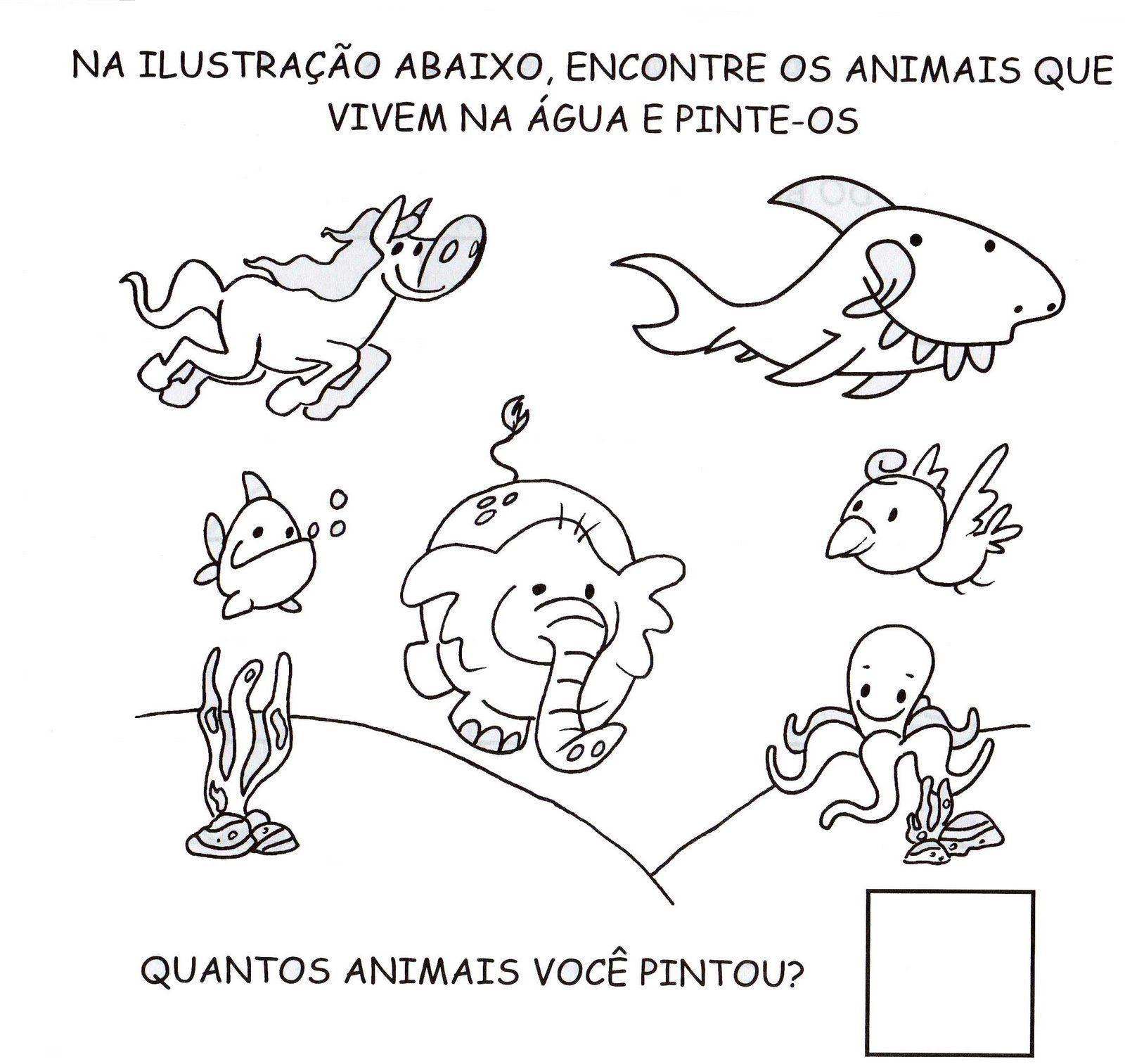 NOME COMPLETO:DATA: 15/ 03/ 2021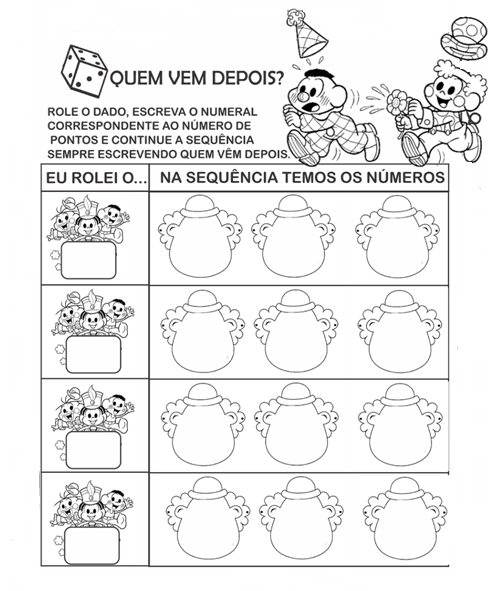 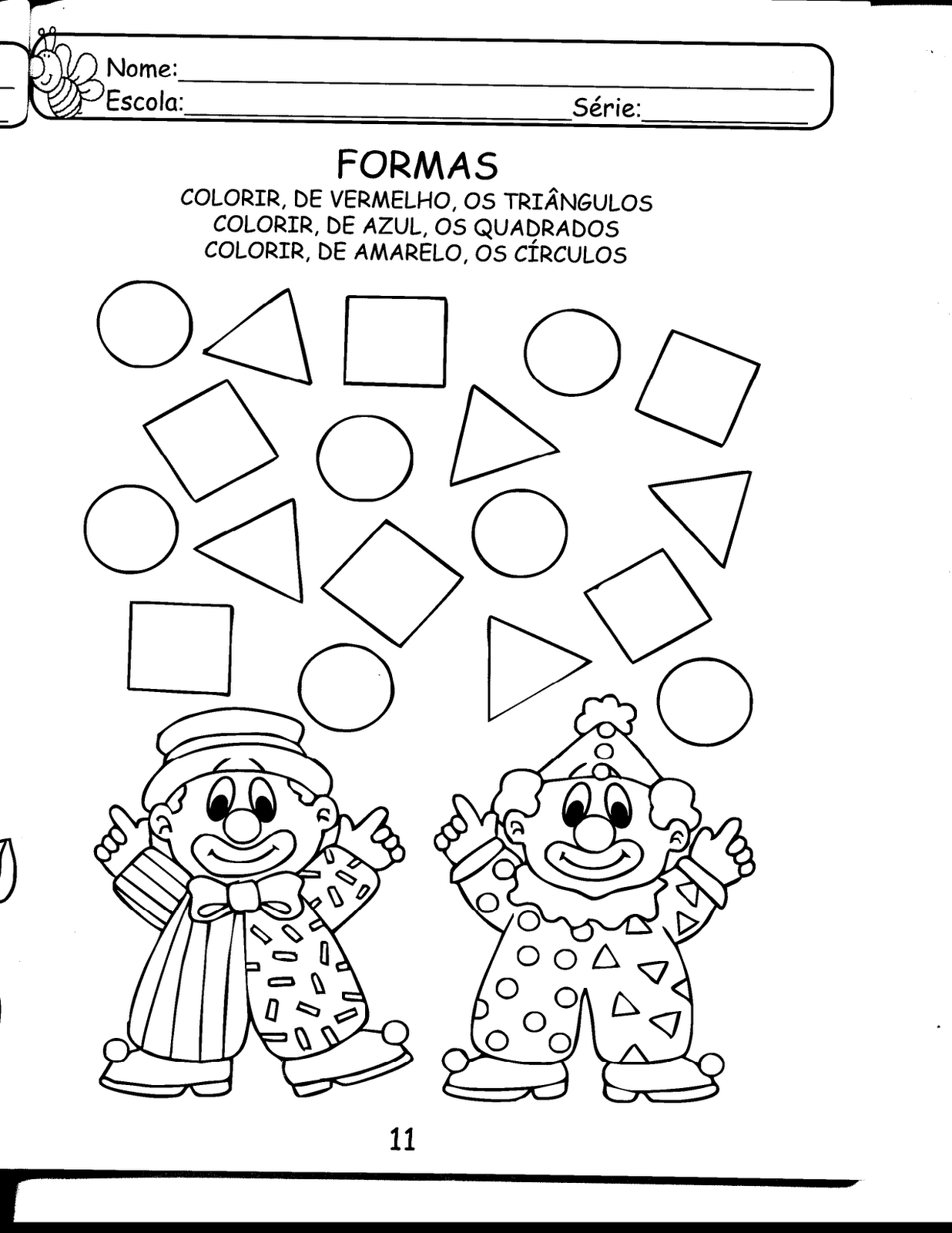 NOME COMPLETO:DATA: _____/ 03/ 2021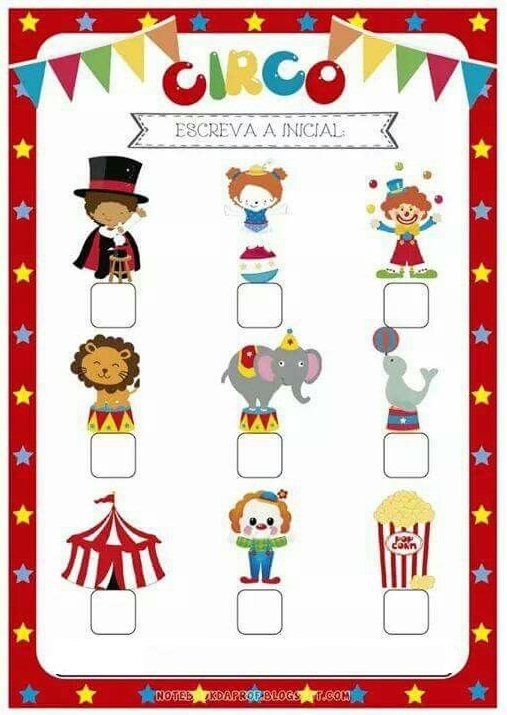 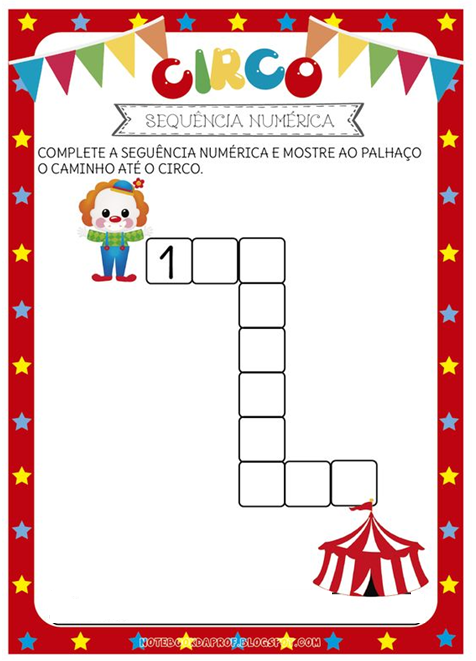 NOME COMPLETO:DATA: _____/ 03/ 2021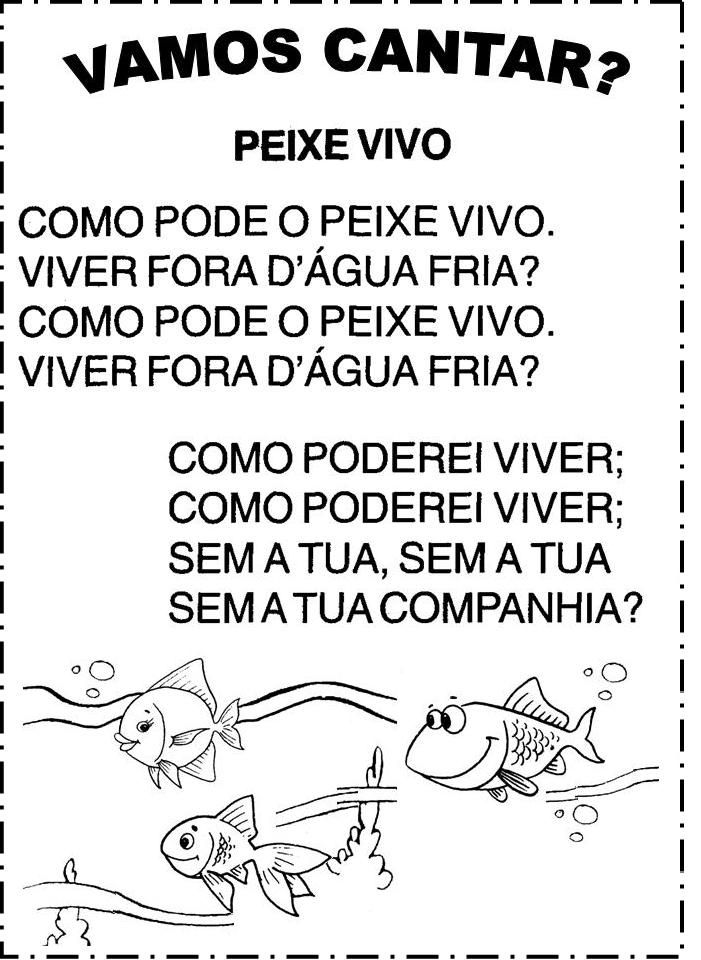 ILUSTRE A CANÇÃO:ESCREVA SEU NOME COMPLETO:DATA: _____/ 03/ 2021PINTE A QUANTIDADE PEDIDA: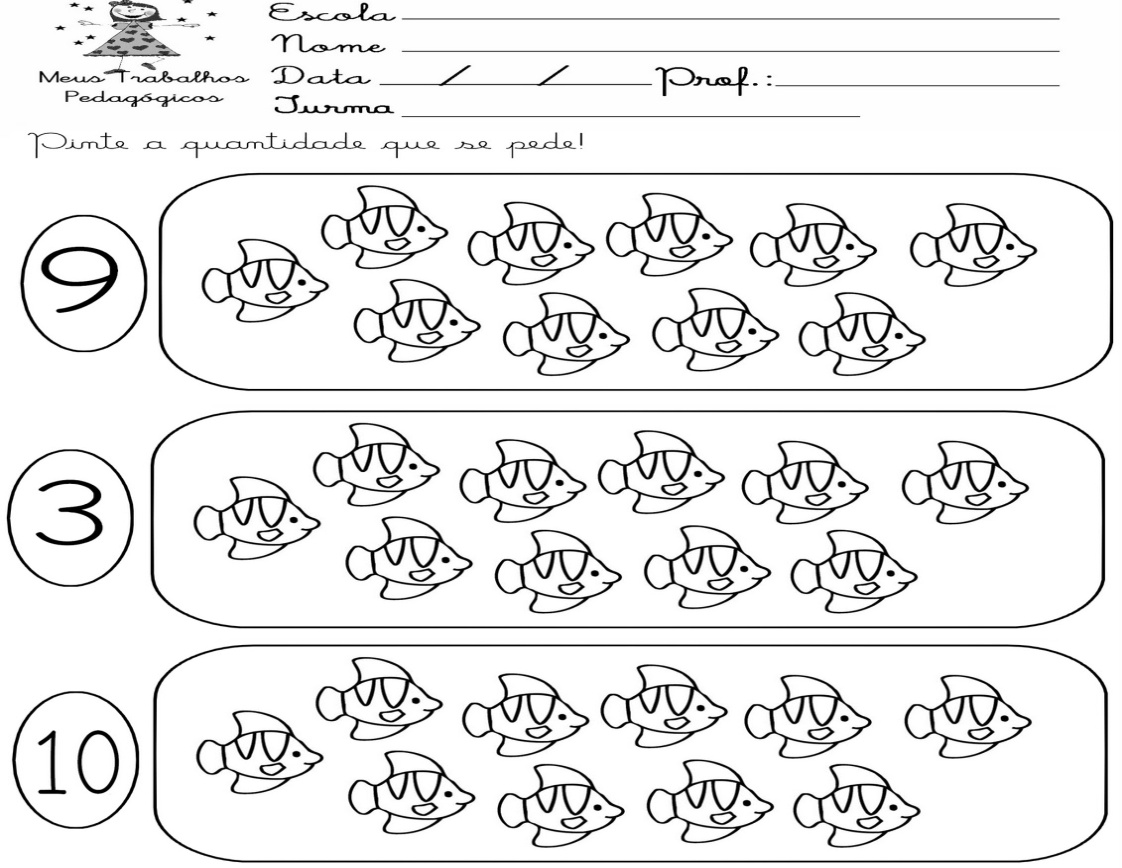 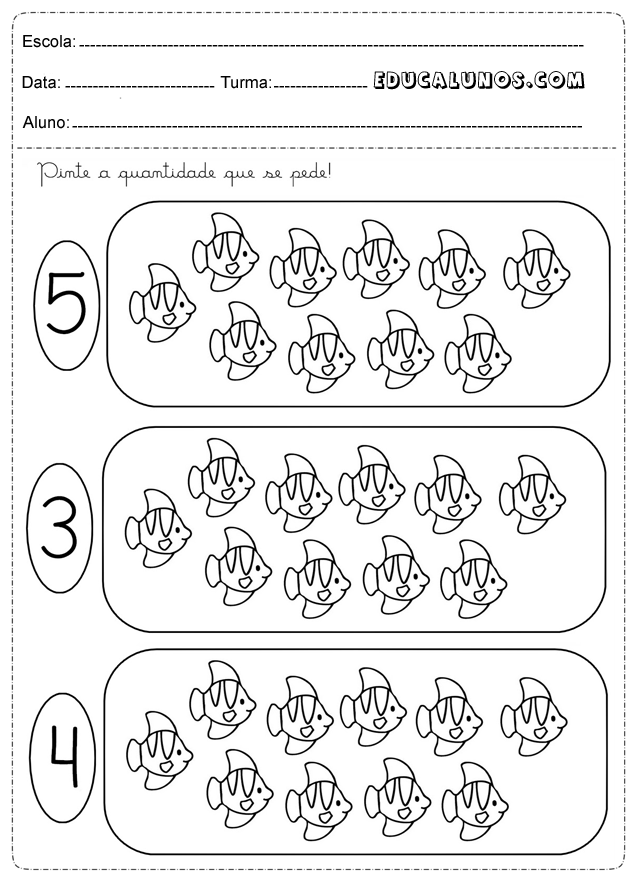 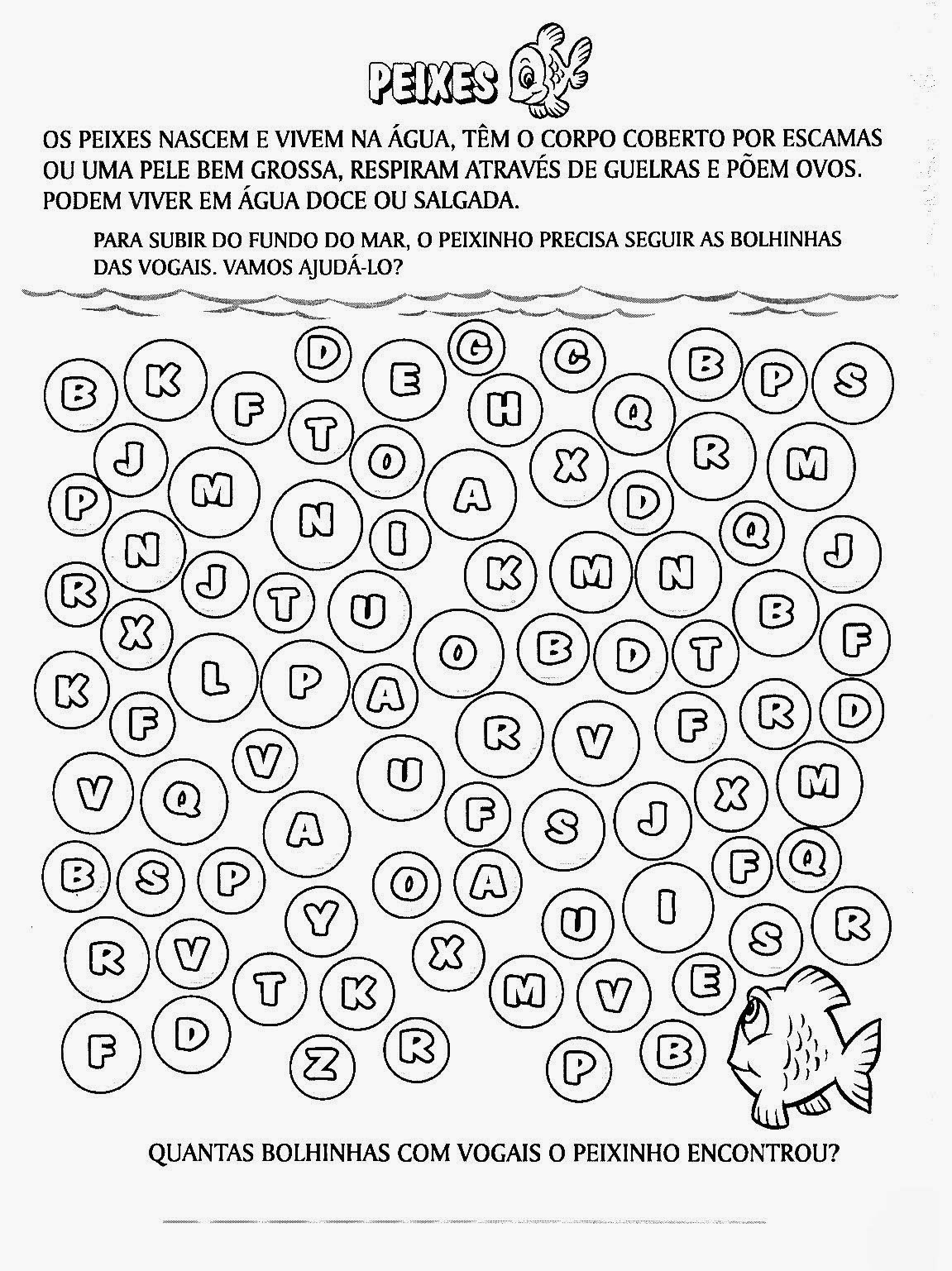 ESCREVA SEU NOME COMPLETO:DATA: _____/ 03/ 2021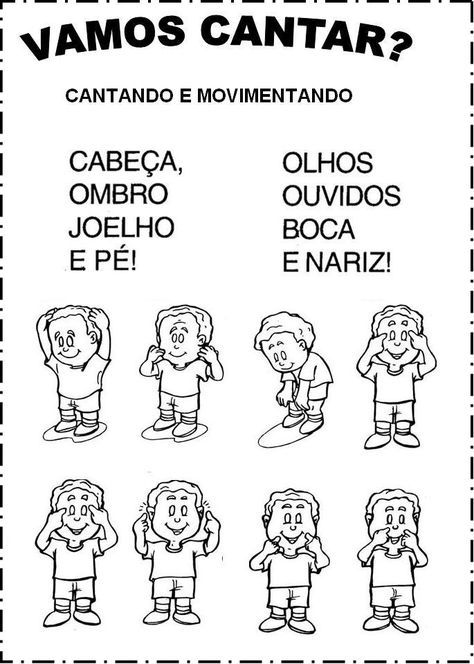 DEPOIS DE CANTAR E BRINCAR APONTANDO AS PARTES QUE COMPÕE O CORPINHO, DESENHE VOCÊ COM MUITO CAPRICHO:NOME COMPLETO:DATA: 22/ 03/ 2021DIA MUNDIAL DA ÁGUAVAMOS PINTAR DE AZUL ONDE HÁ MAIOR PARTE DE ÁGUA EM NOSSO PLANETA!FAÇA UMA AÇÃO HOJE EM CASA QUE VOCÊ POSSA ECONOMIZAR ÁGUA.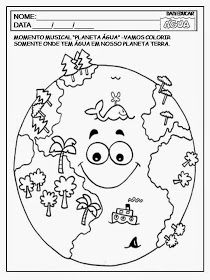 LEVE A GOTINHA ATÉ AS FLORES, PINTANDO O CAMINHO: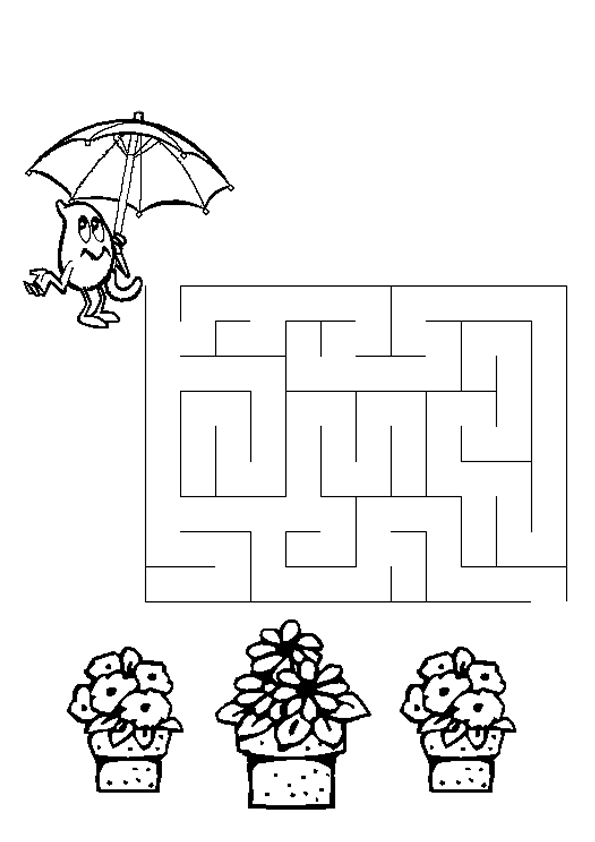 ESCREVA SEU NOME COMPLETO:DATA: _____/ 03/ 2021APÓS ACOMPANHAR O VÍDEO EM QUE APARECE A TRANSFORMAÇÃO DA ÁGUA EM CHUVA, ENUMERE A SEQUÊNCIA ABAIXO: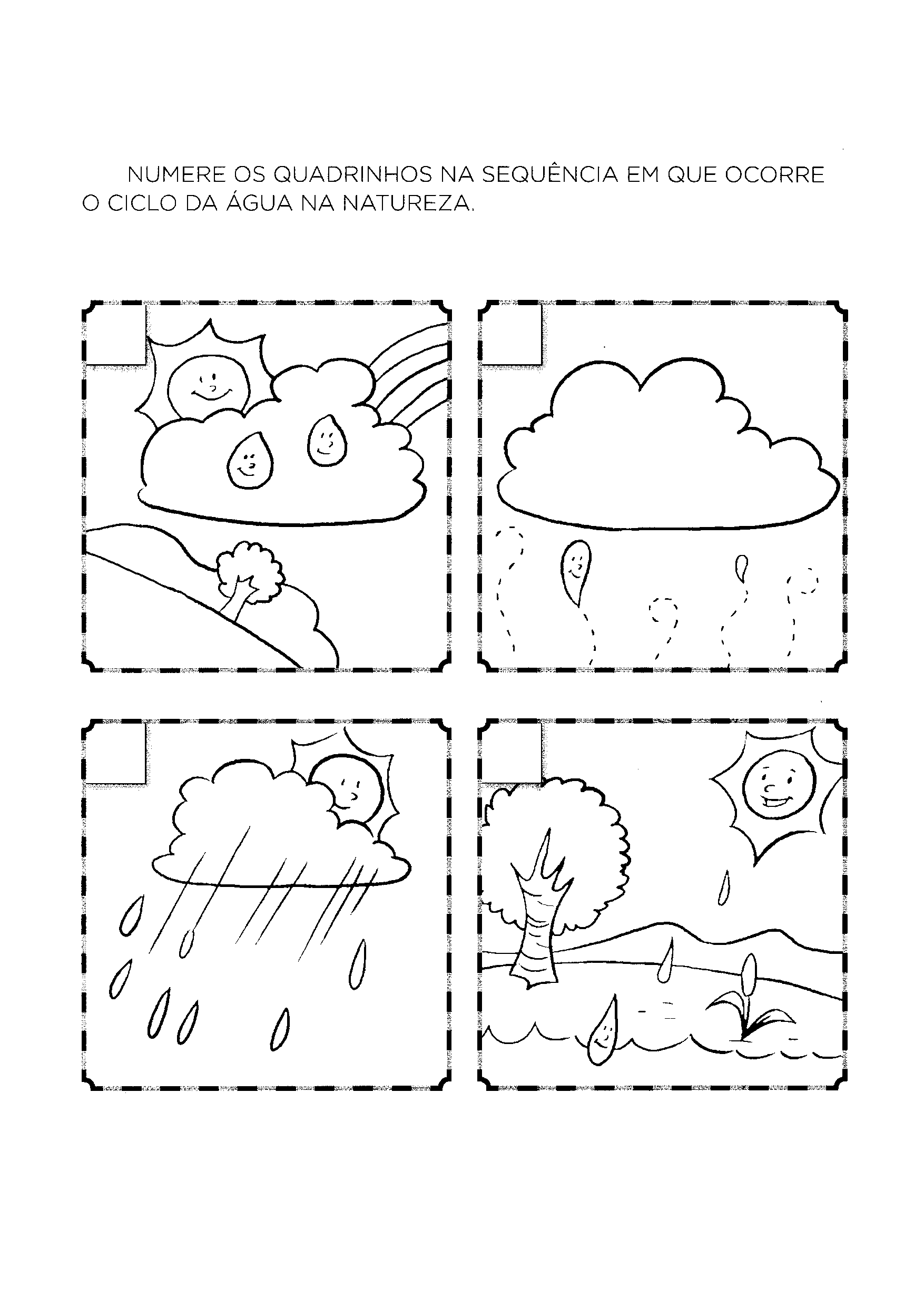 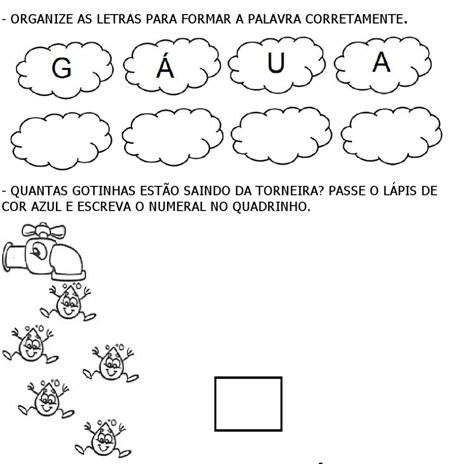 ESCREVA SEU NOME COMPLETO:DATA: _____/ 03/ 2021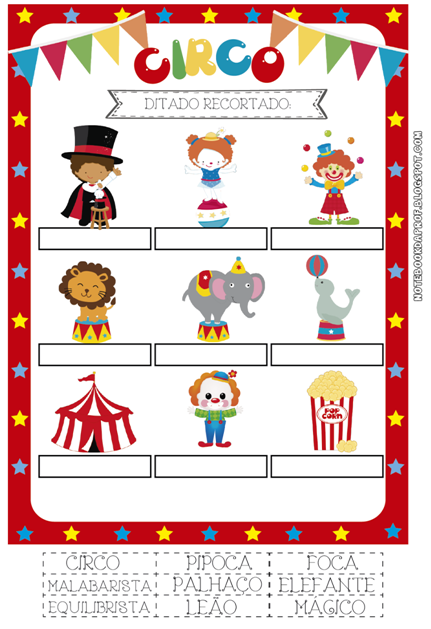 ESCREVA SEU NOME COMPLETO:SE PRECISAR, RECORTE AS PALAVRINHAS ABAIXO CASO ALGUMA ESTRAGUE: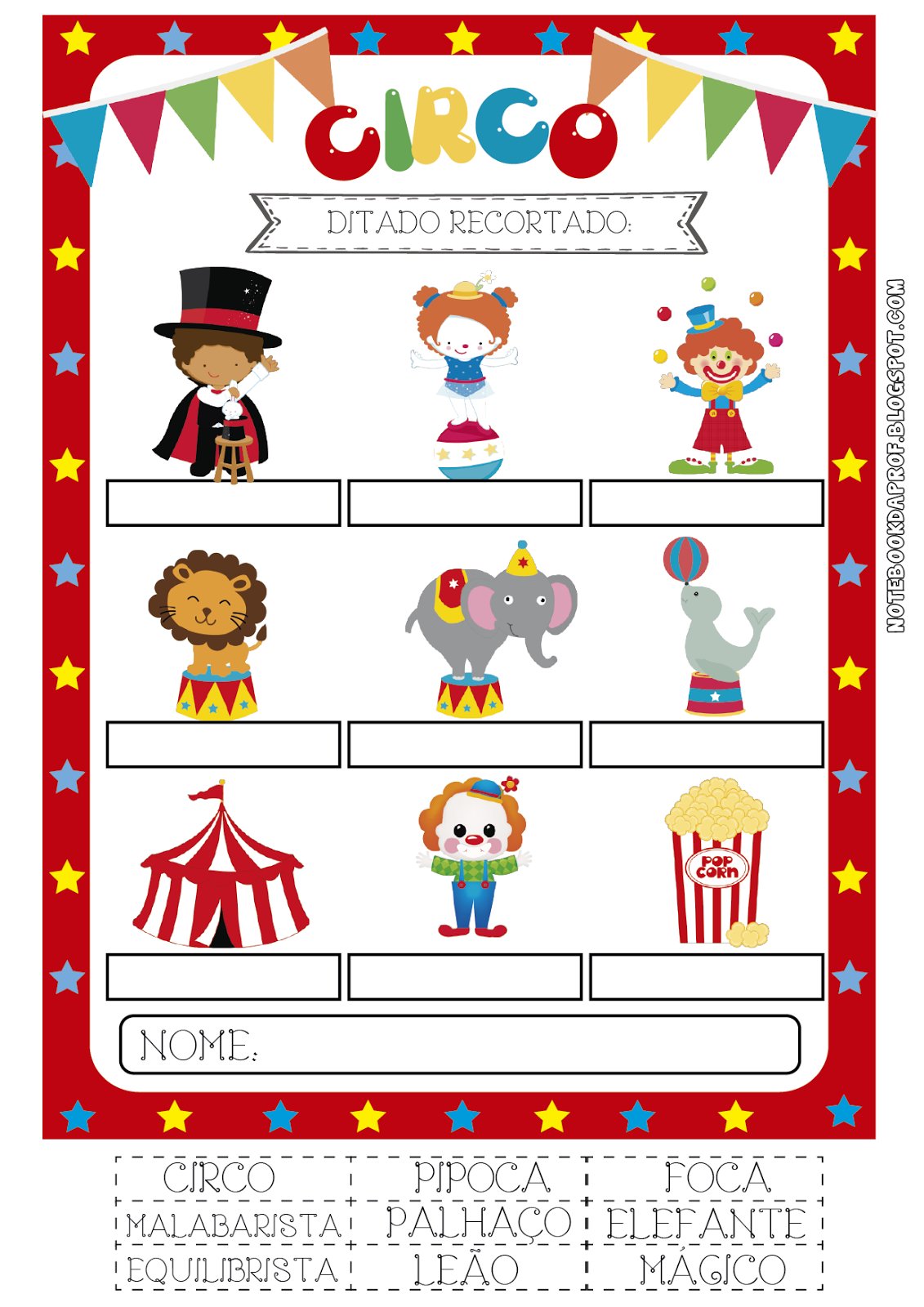 RECORTE AS PALAVRAS ABAIXO PARA REALIZAR A ATIVIDADE AO LADO.DATA: _____/ 03/ 2021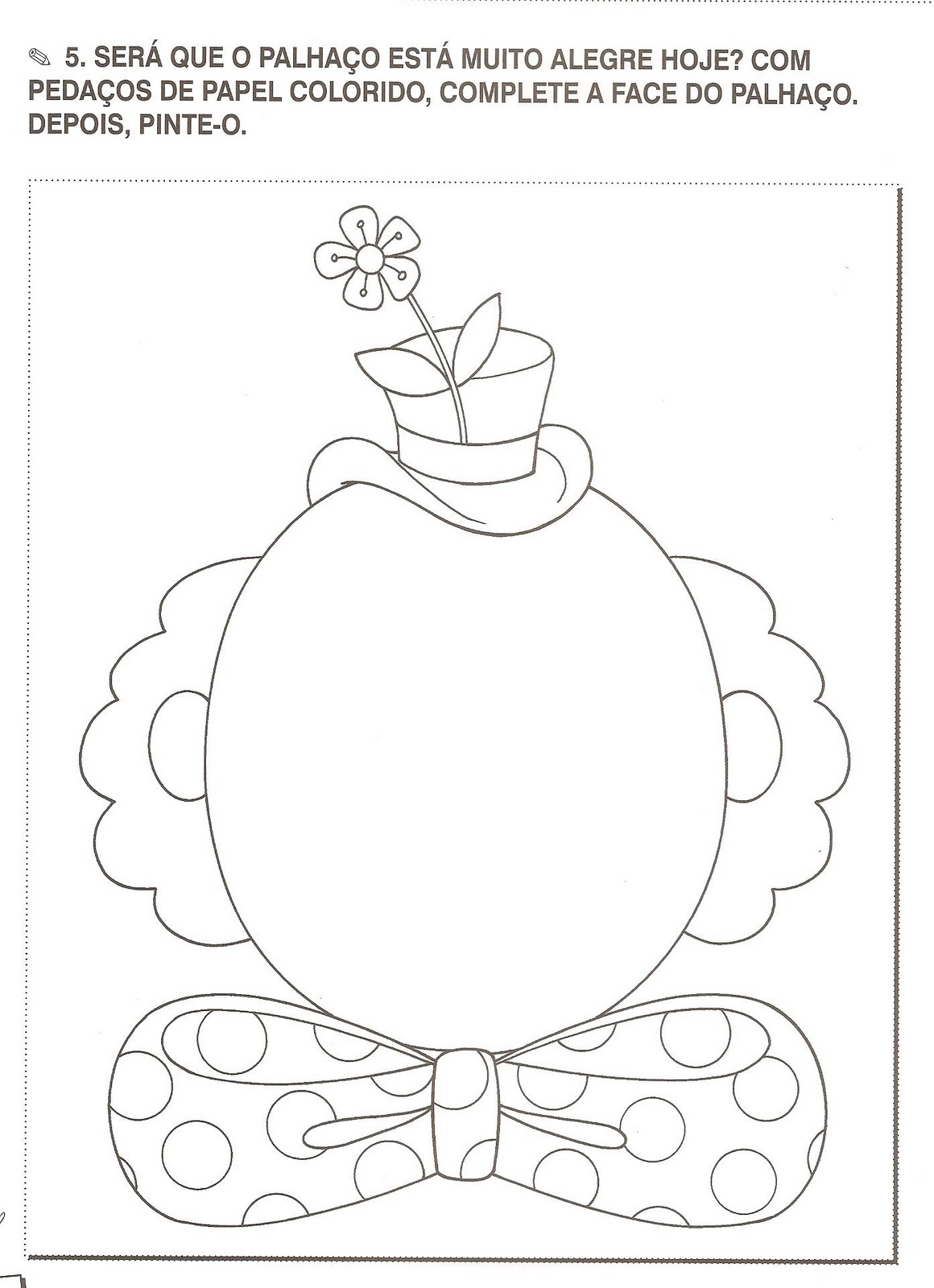 CONTE E REGISTRE AS QUANTIDADES NO QUADRINHO:ESCREVA SEU NOME COMPLETO:DATA: 29/ 03/ 2021VEM CHEGANDO A PÁSCOA!!!!!!!VAMOS CANTAR!!! DEPOIS  PINTE OS OVOS DE PÁSCOA SEGUINDO AS CORES DA MÚSICACOELHINHO DA PÁSCOACOELHINHO DA PÁSCOA
QUE TRAZES PRA MIM?UM OVO, DOIS OVOS, TRÊS OVOS ASSIMUM OVO, DOIS OVOS, TRÊS OVOS ASSIMCOELHINHO DA PÁSCOA
QUE COR ELES TÊM?AZUL, AMARELO, VERMELHO TAMBÉM
AZUL, AMARELO, VERMELHO TAMBÉM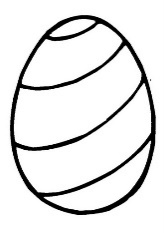 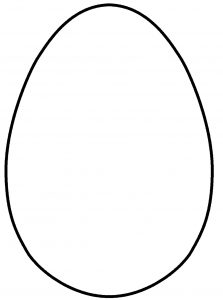 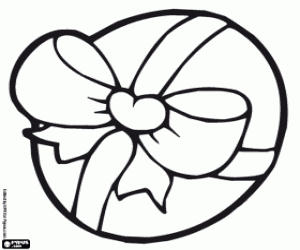 ESCREVA SEU NOME COMPLETO NO CADERNO:DATA: _____/ 03/ 2021COELHINHO E A CONTAGEM DOS OVOSO COELHINHO OUVIU DIZER QUE VOCÊ É MUITO BOM EM CONTAGEM. CONTE OS OVOS DE CADA FILEIRAE ANOTE A QUANTIDADE CORRESPONDENTE: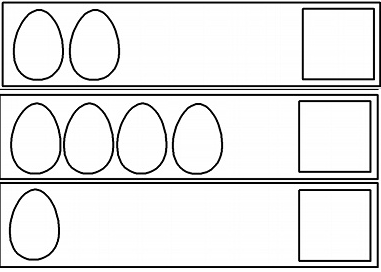 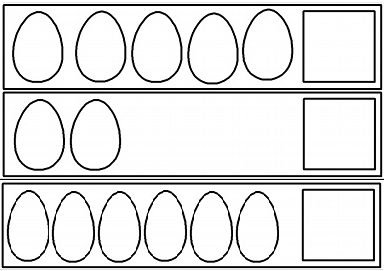 QUE APETITE QUE TEM ESSE COELHINHO!!! MARQUE CADA CENOURA COM UM NÚMERO PARA QUE ELE POSSA COMÊ-LA. COMECE PELO NÚMERO 0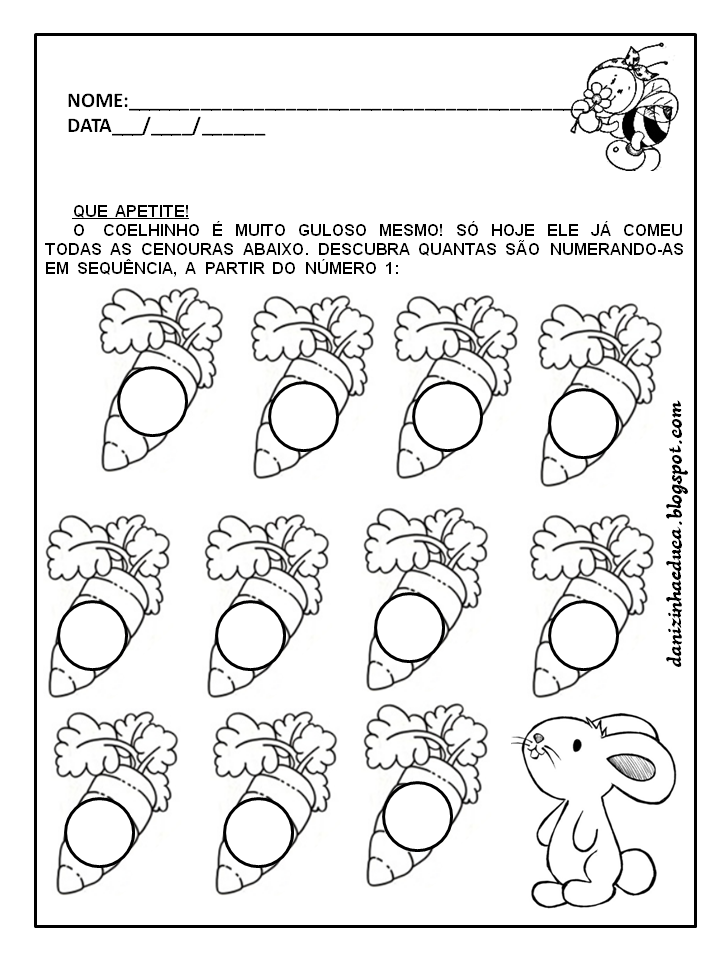 ESCREVA SEU NOME COMPLETO NO CADERNO:DATA: _____/ 03/ 2021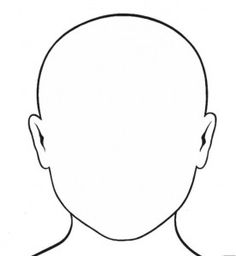 C_____B_____Ç_____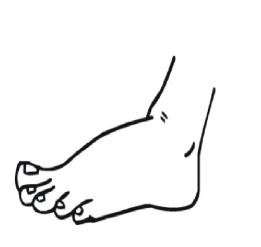 P_____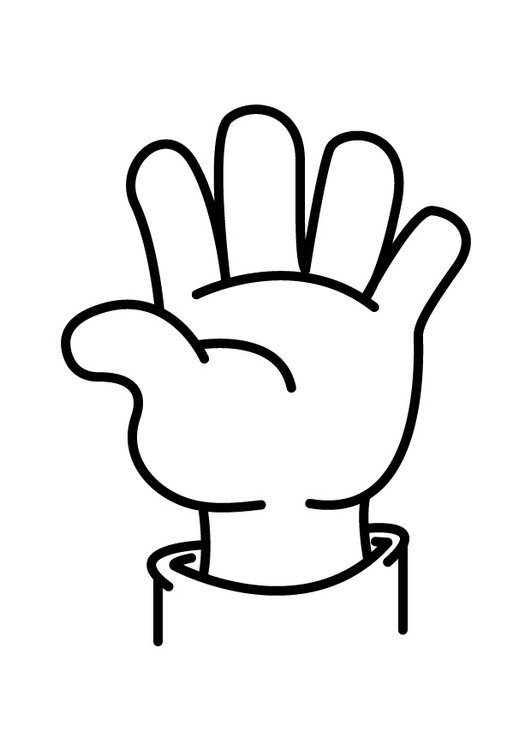 MÃ_____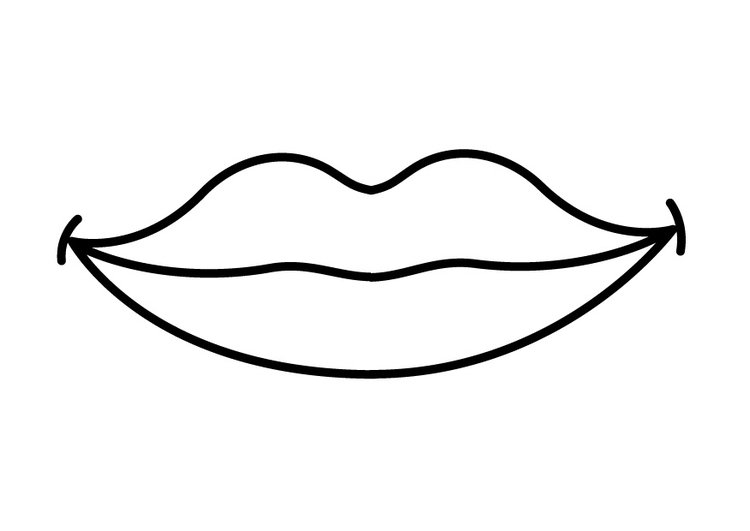 B_____C_____EM UM AQUÁRIO HAVIA 5 PEIXINHOS LARANJAS, COLOCARAM OUTROS 3 AZUIS. COM QUANTOS PEIXINHOS O AQUARIO FICOU.ILUSTRE PARA DESCOBRIR E MARQUE A RESPOSTA NO QUADRINHO.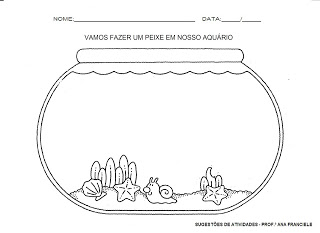 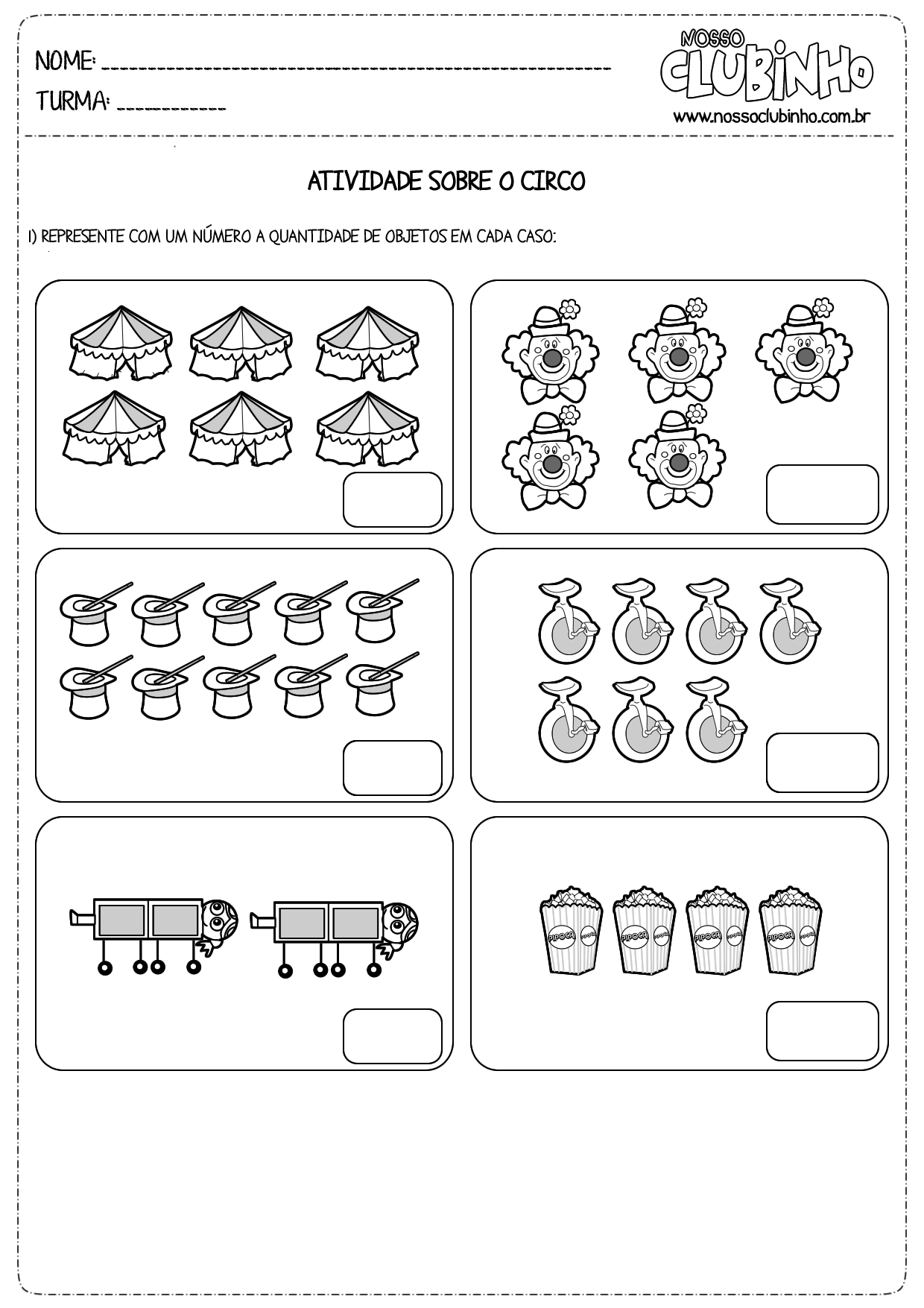 SEQUÊNCIA DIDÁTICA DA PÁSCOADATA: ____/ 03/ 2021       COMPLETE  A  LETRA  DA  MÚSICA  ‘COELHINHO’  RECORTANDO  AS  PALAVRAS  E  COLANDO-AS  NOS  LUGARES  CORRETOS:DE  OLHOS  DE  PÊLO  BRANQUINHODE  ORELHAS  BEM  GRANDES EU  SOU  SOU  MUITO  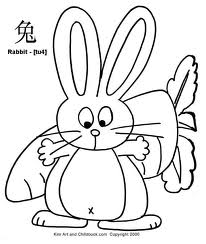 PORÉM  SOU  GULOSOPOR  UMA  CENOURAJÁ  FICO  MANHOSOEU  PULO  PRA  FRENTEEU  PULO  PRA  DOU  MIL  CAMBALHOTASSOU  FORTE  DEMAIS!COMI  UMA  COM  CASCA  E   TUDOTÃO  GRANDE  ELA  ERA!FIQUEI  ---------------------------------------------------------------------------------------------------------------------------------------------------